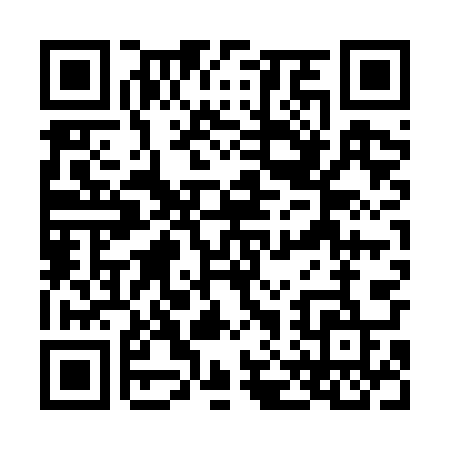 Prayer times for Rogale Wielkie, PolandMon 1 Apr 2024 - Tue 30 Apr 2024High Latitude Method: Angle Based RulePrayer Calculation Method: Muslim World LeagueAsar Calculation Method: HanafiPrayer times provided by https://www.salahtimes.comDateDayFajrSunriseDhuhrAsrMaghribIsha1Mon3:576:0312:355:017:079:052Tue3:546:0112:345:027:099:083Wed3:515:5912:345:037:119:104Thu3:485:5612:345:057:139:135Fri3:455:5412:345:067:149:156Sat3:415:5112:335:077:169:187Sun3:385:4912:335:097:189:218Mon3:355:4712:335:107:209:239Tue3:325:4412:325:117:229:2610Wed3:285:4212:325:137:249:2911Thu3:255:3912:325:147:259:3112Fri3:215:3712:325:157:279:3413Sat3:185:3512:315:167:299:3714Sun3:145:3212:315:187:319:4015Mon3:115:3012:315:197:339:4316Tue3:075:2812:315:207:359:4617Wed3:045:2512:305:217:369:4918Thu3:005:2312:305:237:389:5219Fri2:565:2112:305:247:409:5520Sat2:535:1912:305:257:429:5821Sun2:495:1612:305:267:4410:0122Mon2:455:1412:295:277:4610:0423Tue2:415:1212:295:287:4710:0824Wed2:375:1012:295:307:4910:1125Thu2:335:0812:295:317:5110:1426Fri2:295:0612:295:327:5310:1827Sat2:255:0312:295:337:5510:2128Sun2:205:0112:285:347:5710:2529Mon2:174:5912:285:357:5810:2930Tue2:164:5712:285:368:0010:32